Noureen.365000@2freemail.comI am seeking a challenging, developing and career making position in a progressive organization where I can prove myself as an asset to the organization and where my best capabilities in collective personal, organizational and social growth as a whole can be utilized to improve the company's performance & profitability.MS Office Applications: MS Office Professional - Excel, Word, PowerPointOperating Systems: Windows XP Pro, Windows Vista, Windows 7/8/10.Fast learner and ability to learn different skills on the jobMaintain confidentiality and security of company documents at all times.Possess administrative skills with a loyalty & commitment to the companyStrong organizational skills and a talent for scheduling and multitasking. I have the ability to track several tasks simultaneously, which allows me to identify when project will be completed, so that this can be communicated to the clients.Effective communicator with the ability to direct people’s actions toward achieving company's goals.Self-starter and organized individual who is able both to work independently or as part of a team to accomplish company objectivesPossess a high level of accuracy and attention to detail.  Highly skilled in MS Office, particularly Word, Excel and Outlook; Proactive and result oriented.I have excellent verbal and written skills with a well-developed ability to deliver complex information Good understanding of product, processes and regulatory reporting requirements.Position:	Tax AssistantCompany:	Saludin Income Tax Company,Karachi, PakistanDuration:     December 2016 to February 2017Reporting to Tax ManagerTo provide full direct and indirect taxation support to the Tax Manager. To ensure that all taxation filing deadlines of the business are met.To undertake research of the tax issues affecting Charities and companies when required.To ensure the VAT transactions are applied accurately and consistently across the accounting system.Other duties, including special projects	Position: 	Office AssistantCompany: 	Malik Khushhal Law AssociatesKarachi, PakistanDuration: 	August 2013 to September 2016Reporting to PartnersHelping prepare for meetings, hearings and trials. Frequently undertake research projects for multiple cases to determine precedent, draft or complete legal documents and ensure the correct paperwork is filed with the courts within a specific time period. In many cases, work directly with clients in a non-advising capacity, such as answering questions, scheduling appointments and making sure all court requirements are met.Other routine tasks, such as processing and transcribing documents, entering data, scheduling and taking dictation. Also handle typical office duties, such as answering phones, managing inventory or performing accounting tasksPosition: 	Teaching StaffCompany: 	High Star Public Secondary SchoolKarachi, PakistanDuration: 	August 2008 to May 2013Teaching of English in Secondary section of schoolTeaching of Mathematics in Secondary section of schoolReferences: 	Available if required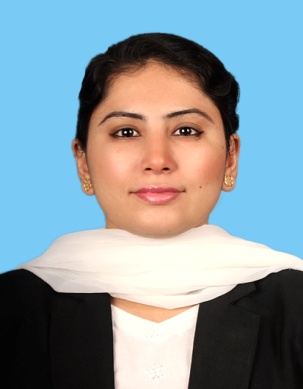 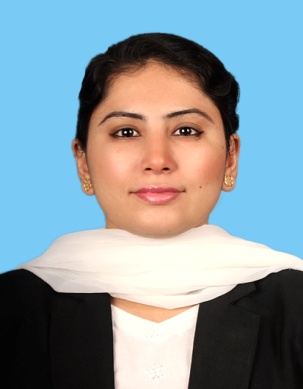 Applicant:Noureen Date of Birth: 03-03-1987B.A. from University of Karachi, PakistanI. Com.  from Board of Intermediate Education, KarachiMatriculation from Board of Secondary Education,  Karachi